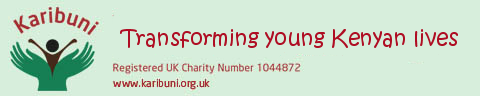 Karibuni Children is seeking a part-time Office and Support Manager with significant fundraising, financial and IT experience to guide it through the next stage of its development. The role is for 3 days/22 hours per week and attracts a salary of £15,000 per annum. For more information and an application pack please ring John Cotton (07717 473713) or email johncotton@karibuni.org.uk.  Applications close on 8th December.